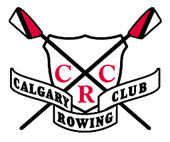 PO Box 36117 - 6449 Crowchild Trail S.W.Calgary – Alberta T3E 7C6Tel.: 249-2880 Fax: 240-9823office@calgaryrowing.comwww.calgaryrowing.com2015 CRC Equipment Manager(Target candidate – University student)40 hours per week, Term May 1 – August 23rd 2015Reply to CRC office@calgaryrowing.com by March 1st 2015Job PurposeThe Equipment Manager, reporting to the Club Manager of the Calgary Rowing Club, is responsible for all repair and maintenance of the CRC fleet and equipment.  The Equipment Manager must track, record and perform all simple repairs on boats, oars and club equipment. They are also responsible for parts inventory and orders, and provide a line of communication between him/herself and the Club Manager on fleet status. Experience in mechanics, automotive or woodworking and a solid knowledge of rowing are essential assets. Preference will be given to those with First Aid/CPR certiﬁcation, Pleasure Craft certiﬁcation and trailer driving experience.Required ExperienceTraining or education in trade workWorking Conditions- being outside in cold or  hot weather conditions for prolonged periods of time- using power tools, corrosive or hazardous chemicals (PPE is provided)- heavy lifting, over 70lbs